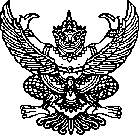 ที่  ขก  ๘๖๑๐๑/ว 			   		     ที่ทำการองค์การบริหารส่วนตำบลเมืองพล  							     อำเภอพล  ขก  ๔๐๑๒๐	 					         กันยายน  ๒๕๖4เรื่อง  ขอความร่วมมือประชาสัมพันธ์   เรียน  กำนัน และผู้ใหญ่บ้าน ทุกหมู่บ้านสิ่งที่ส่งมาด้วย  สำเนาประกาศองค์การบริหารส่วนตำบลเมืองพล พร้อมเอกสารประกอบ  	จำนวน ๑ ชุด	ด้วยองค์การบริหารส่วนตำบลเมืองพลได้พิจารณาโอนเพิ่มงบประมาณฯ ในรายการที่มีความจำเป็นต้องเบิกจ่าย โดยโอนลดงบประมาณฯ ในรายการที่ไม่มีความจำเป็นต้องเบิกจ่าย ในข้อบัญญัติงบประมาณรายจ่าย ประจำปีงบประมาณ พ.ศ. ๒๕๖4 ทั้งนี้ นายกองค์การบริหารส่วนตำบลเมืองพลได้อนุมัติและประกาศการโอนงบประมาณดังกล่าว  แล้ว	ดังนั้น เพื่อให้การดำเนินงานขององค์การบริหารส่วนตำบลเมืองพล เป็นไปด้วยความเรียบร้อย จึงขอความร่วมมือมายังท่านเพื่อปิดประกาศและประชาสัมพันธ์ให้ประชาชนในพื้นที่ทราบ รายละเอียดปรากฏตามสิ่งที่ส่งมาด้วยพร้อมหนังสือนี้	จึงเรียนมาเพื่อทราบและดำเนินการต่อไป						  ขอแสดงความนับถือ  					           (นายภูผา  ผาปริญญา)			                      นายกองค์การบริหารส่วนตำบลเมืองพลสำนักงานปลัดโทร. ๐-๔๓๔๑-๘๑๕๕โทรสาร. ๐-๔๓๔๑-๘๑๕๕ขอนแก่น :  เมืองหัตถกรรมโลกแห่งผ้ามัดหมี่Khon Kaen : World Craft for Ikat (Mudmee)ที่  ขก  861๐๑/			   		     ที่ทำการองค์การบริหารส่วนตำบลเมืองพล  							     อำเภอพล  ขก  40120	 					          สิงหาคม  2564เรื่อง  แจ้งประกาศการโอนงบประมาณรายจ่าย ประจำปีงบประมาณ พ.ศ. 2564เรียน  นายอำเภอพลอ้างถึง  ระเบียบกระทรวงมหาดไทย ว่าด้วยวิธีการงบประมาณขององค์กรปกครองส่วนท้องถิ่น พ.ศ. ๒๕63สิ่งที่ส่งมาด้วย  สำเนาประกาศองค์การบริหารส่วนตำบลเมืองพล พร้อมเอกสารประกอบ  	จำนวน ๑ ชุด	ตามที่นายอำเภอพล ได้พิจารณาลงนามอนุมัติร่างข้อบัญญัติตำบล เรื่อง งบประมาณรายจ่ายประจำปีงบประมาณ พ.ศ. ๒๕64 และนายกองค์การบริหารส่วนตำบลเมืองพล ได้ลงนามประกาศใช้ไปแล้ว นั้น	เนื่องจากองค์การบริหารส่วนตำบลเมืองพลมีความจำเป็นต้องดำเนินการโอนลดงบประมาณในรายการที่ไม่มีความจำเป็นต้องเบิกจ่าย และโอนเพิ่มงบประมาณในรายการที่มีความจำเป็นต้องเบิกจ่าย โดยนายกองค์การบริหารส่วนตำบลเมืองพลได้อนุมัติและประกาศการโอนงบประมาณฯ ดังกล่าวแล้ว รายละเอียดปรากฏตามสิ่งที่ส่งมาด้วยพร้อมหนังสือนี้	จึงเรียนมาเพื่อโปรดทราบ						  ขอแสดงความนับถือ  					           (นายภูผา  ผาปริญญา)			                       นายกองค์การบริหารส่วนตำบลเมืองพลสำนักปลัดโทร. ๐-๔341-8155โทรสาร. ๐-๔341-8155ขอนแก่น :  เมืองหัตถกรรมโลกแห่งผ้ามัดหมี่Khon Kaen : World Craft for Ikat (Mudmee)ประกาศองค์การบริหารส่วนตำบลเมืองพลเรื่อง  การโอนงบประมาณรายจ่าย ประจำปีงบประมาณ พ.ศ. ๒๕๖4....................................................	อาศัยอำนาจตามระเบียบกระทรวงมหาดไทย ว่าด้วยวิธีการงบประมาณขององค์กรปกครองส่วนท้องถิ่น พ.ศ. ๒๕63 ข้อ 26 และข้อ 28 จึงอนุมัติโอนลดงบประมาณในรายการที่ไม่มีความจำเป็นต้องเบิกจ่าย และโอนเพิ่มงบประมาณฯ ในรายการที่มีความจำเป็นต้องเบิกจ่าย รายละเอียดปรากฏตามบัญชีโอนงบประมาณแนบท้ายประกาศนี้  	จึงประกาศมาให้ทราบ  โดยทั่วกัน	ประกาศ  ณ  วันที่        เดือน  กันยายน  พ.ศ. ๒๕๖4						  (นายภูผา  ผาปริญญา)					    นายกองค์การบริหารส่วนตำบลเมืองพล 					บันทึกข้อความส่วนราชการ กองคลัง  องค์การบริหารส่วนตำบลเมืองพล โทร. ๐-๔๓๔๑-๘๑๕๕ที่  ขก  ๘๖๑๐๑/-				     วันที่ 20  กันยายน  ๒๕๖4เรื่อง  เสนออนุมัติโอนงบประมาณรายจ่าย ประจำปีงบประมาณ พ.ศ. ๒๕๖4……………………………………………………………………………………………………………………………………………………………เรียน  นายกองค์การบริหารส่วนตำบลเมืองพล	๑. เรื่องเดิม 	ตามที่องค์การบริหารส่วนตำบลเมืองพล ได้ดำเนินการตราข้อบัญญัติงบประมาณรายจ่าย ประจำปีงบประมาณ  พ.ศ. ๒๕๖4 โดยอนุมัติของนายอำเภอพล เมื่อวันที่ 8 กันยายน ๒๕๖3 และนายกองค์การบริหารส่วนตำบลเมืองพลได้ประกาศใช้ในวันเดียวกันไปแล้ว  นั้น		๒. ข้อเท็จจริง	เนื่องจากงบประมาณที่ตั้งจ่ายในข้อบัญญัติงบประมาณรายจ่าย ประจำปีงบประมาณ พ.ศ. 2564 แผนงานบริหารงานทั่วไป งานบริหารงานคลัง งบดำเนินงาน หมวดค่าใช้สอย ประเภทรายจ่ายเพื่อให้ได้มา                   ซึ่งบริการ รายการค่าจ้างเหมาบริการอย่างใดอย่างหนึ่ง ไม่เพียงพอสำหรับการเบิกจ่าย และมีความจำเป็นต้อง              ใช้จ่าย	๓. ข้อกฎหมาย	ระเบียบกระทรวงมหาดไทย ว่าด้วยวิธีการงบประมาณขององค์กรปกครองส่วนท้องถิ่น พ.ศ.๒๕63	“ข้อ ๒6 การโอนงบประมาณรายจ่ายต่าง ๆ ให้เป็นอำนาจอนุมัติของผู้บริหารท้องถิ่น”	๔. ข้อพิจารณา	เพื่อให้การดำเนินงานขององค์การบริหารส่วนตำบลเมืองพลเป็นไปด้วยความเรียบร้อย จึงเห็นควรพิจารณาดำเนินการโอนงบประมาณรายจ่ายในข้อบัญญัติงบประมาณรายจ่าย ประจำปีงบประมาณ พ.ศ. ๒๕๖4 ดังนี้	ขออนุมัติโอนงบประมาณฯ	4.1 ขออนุมัติโอนลด		- แผนงานบริหารงานทั่วไป งานบริหารงานคลัง  งบดำเนินงาน  หมวดค่าใช้จ่าย  ประเภทรายจ่ายเกี่ยวเนื่องกันการปฏิบัติราชการที่ไม่เข้าลักษณะรายจ่ายหมวดอื่นๆ  รายการค่าบำรุงรักษาและซ่อมแซม                  (ข้อบัญญัติฯ หน้า 75) งบประมาณตั้งจ่ายไว้ จำนวน 30,000 บาท งบประมาณคงเหลือปัจจุบัน จำนวน 21,000.- บาท ขออนุมัติโอนลดครั้งนี้ จำนวน 10,000.- บาท งบประมาณคงเหลือภายหลังการโอนลด จำนวน 11,000.- บาท /ขออนุมัติโอน...-2-		๔.2 ขออนุมัติโอนเพิ่ม 	แผนงานบริหารงานทั่วไป งานบริหารงานคลัง งบดำเนินงาน หมวดค่าใช้สอย ประเภทรายจ่ายเพื่อให้ได้มาซึ่งบริการ รายการค่าจ้างเหมาบริการอย่างใดอย่างหนึ่ง  งบประมาณตั้งจ่ายไว้ จำนวน  50,000 บาท งบประมาณคงเหลือปัจจุบัน จำนวน 2,378.- บาท ขออนุมัติโอนเพิ่มครั้งนี้ จำนวน 10,000.- บาท งบประมาณคงเหลือภายหลังการโอนเพิ่ม จำนวน 12,378.- บาท			การโอนและแก้ไขเปลี่ยนแปลงคำชี้แจงงบประมาณดังกล่าวข้างต้นเป็นอำนาจของผู้บริหารท้องถิ่นตามระเบียบกระทรวงมหาดไทย ว่าด้วยวิธีการงบประมาณขององค์กรปกครองส่วนท้องถิ่น พ.ศ. 2563 ข้อ 26 และข้อ 28 รายละเอียดปรากฏตามเอกสารแนบท้ายบันทึกนี้	๕. ข้อเสนอ	5.1 เห็นควรพิจารณาอนุมัติตามข้อ 4. 	จึงเรียนมาเพื่อโปรดพิจารณาอนุมัติ			  			   (ลงชื่อ)..................................................................							         (นางยุคนธ์  คำภาเกะ)						   ตำแหน่ง       ผู้อำนวยการกองคลังความเห็นรองปลัด อบต.					ความเห็นปลัด อบต. ……………………………………………………………… 		………………………………………………………………(ลงชื่อ)...........................................................		(ลงชื่อ)............................................................            (นางสาวสุกัลยา  จิตะพล)				 (นางสาวกาญรษา  แสนวิวัช)        ตำแหน่ง รองปลัด อบต.เมืองพล		        		 ตำแหน่ง ปลัด อบต.เมืองพล   วันที่       เดือน กันยายน พ.ศ. ๒๕๖๔			      วันที่     เดือน กันยายน พ.ศ. ๒๕๖๔		คำสั่ง/ความเห็น นายก อบต.	  			อนุมัติ และดำเนินการตามที่เสนอ	       		ไม่อนุมัติ เพราะ..............................			(ลงชื่อ)..........................................................	 				    (นายภูผา  ผาปริญญา) 	 			          ตำแหน่ง นายก อบต.เมืองพล  		              วันที่         เดือน กันยายน พ.ศ. ๒๕๖4บัญชีแก้ไขเปลี่ยนแปลงคำชี้แจงงบประมาณรายจ่าย ประจำปีงบประมาณ พ.ศ. 2564อนุมัติเมื่อวันที่...............เดือน กันยายน พ.ศ. 2564องค์การบริหารส่วนตำบลเมืองพล อำเภอพล จังหวัดขอนแก่นแก้ไขเปลี่ยนแปลงครั้งที่ 2-2--3-1. หัวหน้าหน่วยงาน สำนักปลัด (เจ้าของงบประมาณที่ขอเปลี่ยนแปลงคำชี้แจง)	เหตุผลความจำเป็น : เนื่องจากหน่วยงานมีความจำเป็นต้องเปลี่ยนแปลงรายละเอียดของข้อความเพื่อให้มีความสอดคล้องและเหมาะสม การเปลี่ยนแปลงคำชี้แจงครั้งนี้เป็นอำนาจของผู้บริหารท้องถิ่น ตามระเบียบกระทรวงมหาดไทย ว่าด้วยวิธีการงบประมาณ พ.ศ. 2563 ข้อ 28 		(ลงชื่อ)....................................................................			    (นางสุมาลี  วัฒนากลาง)		            ตำแหน่ง หัวหน้าสำนักปลัด		      วันที่       เดือน กันยายน พ.ศ. 2564-4-2. หัวหน้าหน่วยงานคลัง	ความเห็น………………………………………………………..	(ลงชื่อ)..........................................................................................................................................................................		        (นางยุคนธ์  คำภาเกะ).....................................................................................................	            ตำแหน่ง ผู้อำนวยการกองคลัง			       วันที่         เดือน กันยายน พ.ศ. 25643. เจ้าหน้าที่งบประมาณ	ความเห็น………………………………………………………..	(ลงชื่อ)..........................................................................................................................................................................		    (นางสาวกาญรษา  แสนวิวัช).....................................................................................................	       ตำแหน่ง ปลัดองค์การบริหารส่วนตำบล			         วันที่    เดือน กันยายน พ.ศ. 25644. การอนุมัติ	4.1 ผู้บริหารท้องถิ่น 	(ลงชื่อ).....................................................................	ความเห็น.............................................................		        (นายภูผา  ผาปริญญา)..................................................................................................	  ตำแหน่ง นายกองค์การบริหารส่วนตำบลเมืองพล			          วันที่     เดือน กันยายน พ.ศ. 2564	4.2 สภาท้องถิ่น มีมติอนุมัติในการประชุม สมัยสามัญ สมัยที่.............ครั้งที่...............เมื่อวันที่...........เดือน...................................พ.ศ...........หรือผู้มีอำนาจได้อนุมัติแล้ว เมื่อวันที่....-....เดือน..........................-............................พ.ศ....-...... ตามหนังสือ........................-.............................(ถ้ามี)	 -1-บัญชีโอนงบประมาณรายจ่าย ประจำปีงบประมาณ 2564อนุมัติเมื่อ      เดือน กันยายน พ.ศ. 2564องค์การบริหารส่วนตำบลเมืองพล อำเภอพล จังหวัดขอนแก่นโอนครั้งที่       /2564-3-1. หัวหน้าหน่วยงาน กองคลัง (เจ้าของงบประมาณที่ขอแก้ไขเปลี่ยนแปลง)	เหตุผลความจำเป็น : เนื่องจากหน่วยงานมีความจำเป็นต้องดำเนินการโอนลดงบประมาณในรายการที่ไม่มีความจำเป็นต้องเบิกจ่าย และโอนเพิ่มงบประมาณในรายการที่มีความจำเป็นต้องเบิกจ่าย ดังนั้น เพื่อให้การดำเนินงานเป็นไปด้วยความเรียบร้อย จึงมีความจำเป็นต้องโอนลดและโอนเพิ่มงบประมาณ ตามระเบียบกระทรวงมหาดไทย ว่าด้วยวิธีการงบประมาณ พ.ศ. 2563 ข้อ 26		(ลงชื่อ)....................................................................			       (นางยุคนธ์  คำภาเกะ)		             ตำแหน่ง ผู้อำนวยการกองคลัง		      วันที่       เดือน กันยายน พ.ศ. 25642. หัวหน้าหน่วยงานคลัง	ความเห็น………………………………………………………..	(ลงชื่อ)..........................................................................................................................................................................		        (นางยุคนธ์  คำภาเกะ).....................................................................................................	            ตำแหน่ง ผู้อำนวยการกองคลัง			       วันที่         เดือน กันยายน พ.ศ. 25643. เจ้าหน้าที่งบประมาณ	ความเห็น………………………………………………………..	(ลงชื่อ)..........................................................................................................................................................................		    (นางสาวกาญรษา  แสนวิวัช).....................................................................................................	       ตำแหน่ง ปลัดองค์การบริหารส่วนตำบล			         วันที่    เดือน กันยายน พ.ศ. 25644. การอนุมัติ	4.1 ผู้บริหารท้องถิ่น 	(ลงชื่อ).....................................................................	ความเห็น.............................................................		        (นายภูผา  ผาปริญญา)..................................................................................................	  ตำแหน่ง นายกองค์การบริหารส่วนตำบลเมืองพล			          วันที่     เดือน กันยายน พ.ศ. 2564-4-	4.2 สภาท้องถิ่น มีมติอนุมัติในการประชุม สมัยสามัญ สมัยที่.............ครั้งที่...............เมื่อวันที่...........เดือน...................................พ.ศ...........หรือผู้มีอำนาจได้อนุมัติแล้ว เมื่อวันที่....-....เดือน..........................-............................พ.ศ....-...... ตามหนังสือ........................-.............................(ถ้ามี)	 แผนงานงานงบหมวดรายจ่ายประเภทรายจ่ายโครงการ/รายการฉบับที่งบประมาณอนุมัติคำชี้แจงงบประมาณรายจ่ายที่ขอเปลี่ยนแปลงคำชี้แจงงบประมาณรายจ่ายที่ขอเปลี่ยนแปลงแผนงานงานงบหมวดรายจ่ายประเภทรายจ่ายโครงการ/รายการฉบับที่งบประมาณอนุมัติข้อความเดิมข้อความใหม่แผนงานบริหารงานทั่วไปงานบริหารงานทั่วไปงบดำเนินงานค่าตอบแทนค่าตอบแทนผู้ปฏิบัติราชการอันเป็นประโยชน์แก่องค์กรปกครองส่วนท้องถิ่นฉบับแรก459,000.00ค่าตอบแทนผู้ปฏิบัติราชการอันเป็นประโยชน์แก่องค์กรปกครองส่วนท้องถิ่น จำนวน 459,000  บาท แยกเป็น1. สำนักงานปลัด เป็นเงิน 379,000 บาท ดังนี้1) ค่าตอบแทนคณะกรรมการที่ปฏิบัติหน้าที่เกี่ยวกับงานบุคคลในการสอบคัดเลือก,การคัดเลือกหรือคณะกรรมการอื่น ๆ ที่มีสิทธิตามระเบียบ หรือกฎหมายที่กำหนด ฯลฯ จำนวน 10,000 บาท- ฐานอำนาจ- ระเบียบกระทรวงมหาดไทย ว่าด้วยค่าใช้จ่ายการคัดเลือกพนักงานและลูกจ้างขององค์กรปกครองส่วนท้องถิ่น พ.ศ.2555 และที่แก้ไขเพิ่มเติม2) เงินประโยชน์ตอบแทนอื่นเป็นกรณีพิเศษแก่ข้าราชการ พนักงานส่วนตำบล พนักงานจ้าง ฯลฯ จำนวน 20,000 บาท- ฐานอำนาจ- ระเบียบกระทรวงมหาดไทย ว่าด้วยการกำหนดเงินประโยชน์ตอบแทนอื่นเป็นกรณีพิเศษอันมีลักษณะเป็นเงินรางวัลประจำปีแก่พนักงานส่วนท้องถิ่น ให้เป็นรายจ่ายอื่นขององค์กรปกครองส่วนท้องถิ่น พ.ศ. 2557- หนังสือสำนักงาน ก.จ.,ก.ท. และ ก.อบต. ด่วนที่สุด ที่ มท  0809.3/ว 380 ลงวันที่ 26 กุมภาพันธ์ 25583) ค่าตอบแทนคณะกรรมการ/กรรมการฯ เจ้าหน้าที่ หรือผู้ที่ปฏิบัติหน้าที่ในการจัดการเลือกตั้งขององค์การบริหารส่วนตำบลหรือผู้ที่ได้รับมอบหมายฯ ฯลฯ จำนวน 349,000 บาท ค่าตอบแทนผู้ปฏิบัติราชการอันเป็นประโยชน์แก่องค์กรปกครองส่วนท้องถิ่น จำนวน 459,000 บาท แยกเป็น1. สำนักปลัด ดังนี้1) ค่าตอบแทนคณะกรรมการที่ปฏิบัติหน้าที่เกี่ยวกับงานบุคคลในการสอบคัดเลือก,การคัดเลือกหรือคณะกรรมการอื่น ๆ ที่มีสิทธิตามระเบียบ หรือกฎหมายกำหนด ฯลฯ- ฐานอำนาจ- ระเบียบกระทรวงมหาดไทย ว่าด้วยค่าใช้จ่ายในการคัดเลือกพนักงานและลูกจ้างขององค์กรปกครองส่วนท้องถิ่น พ.ศ. 2555 และที่แก้ไขเพิ่มเติม2) เงินประโยชน์ตอบแทนอื่นเป็นกรณีพิเศษแก่ข้าราชการ พนักงานส่วนตำบลพนักงานจ้าง ฯลฯ- ฐานอำนาจ- ระเบียบกระทรวงมหาดไทย ว่าด้วยการกำหนดประโยชน์ตอบแทนอื่นเป็นกรณีพิเศษอันมีลักษณะเป็นเงินรางวัลประจำปีแก่พนักงานส่วนท้องถิ่น ให้เป็นรายจ่ายอื่นขององค์กรปกครองส่วนท้องถิ่น พ.ศ. 2557- หนังสือสำนักงาน ก.จ. ,ก.ท. แบะ ก.อบต. ด่วนที่สุด ที่ มท 0809.3/ว 380 ลงวันที่ 26 กุมภาพันธ์ 25583) ค่าตอบแทนคณะกรรมการ/กรรมการฯ เจ้าหน้าที่ หรือผู้ที่ปฏิบัติหน้าที่ในการจัดการเลือกตั้งขององค์การบริหารส่วนตำบลหรือผู้ที่ได้รับมอบหมาย ฯลฯแผนงานงานงบหมวดรายจ่ายประเภทรายจ่ายโครงการ/รายการฉบับที่งบประมาณอนุมัติคำชี้แจงงบประมาณรายจ่ายที่ขอเปลี่ยนแปลงคำชี้แจงงบประมาณรายจ่ายที่ขอเปลี่ยนแปลงแผนงานงานงบหมวดรายจ่ายประเภทรายจ่ายโครงการ/รายการฉบับที่งบประมาณอนุมัติข้อความเดิมข้อความใหม่- ฐานอำนาจ- พระราชบัญญัติการเลือกตั้งสมาชิกสภาท้องถิ่นหรือผู้บริหารท้องถิ่น พ.ศ. ๒๕๖๒- หนังสือกระทรวงมหาดไทย ที่ มท 0808.2/ว 3675 ลงวันที่  6 กรกฎาคม 25612. กองคลัง เป็นเงิน 80,000 บาท ดังนี้1) ค่าตอบแทนประชาคมหมู่บ้าน/ตำบล ข้าราชการที่ร่วมเป็นคณะกรรมการจัดซื้อจัดจ้างและหรือควบคุมงานก่อสร้างหรือคณะกรรมการอื่น ๆ ที่มีสิทธิตามระเบียบหรือกฎหมายกำหนด จำนวน 50,000 บาท 2) เงินประโยชน์ตอบแทนอื่นเป็นกรณีพิเศษแก่ข้าราชการ  พนักงานส่วนตำบล พนักงานจ้าง ฯลฯ จำนวน 30,000 บาท - ฐานอำนาจ- ระเบียบกระทรวงมหาดไทย ว่าด้วยการกำหนดเงินประโยชน์ ตอบแทนอื่นเป็นกรณีพิเศษอันมีลักษณะเป็นเงินรางวัลประจำปีแก่พนักงานส่วนท้องถิ่น ให้เป็นรายจ่ายอื่นขององค์กรปกครองส่วนท้องถิ่น พ.ศ. 2557- หนังสือสำนักงาน ก.จ. ,ก.ท. และ ก.อบต. ด่วนที่สุด ที่ มท 0809.3/ว 380 ลงวันที่ 26 กุมภาพันธ์ 2558- ฐานอำนาจ- พระราชบัญญัติการเลือกตั้งสมาชิกสภาท้องถิ่นหรือผู้บริหารท้องถิ่น พ.ศ. 2562- หนังสือกระทรวงมหาดไทย ที่ มท 0808.2/ว 3675 ลงวันที่ 6 กรกฎาคม 25612. กองคลัง ดังนี้1) ค่าตอบแทนประชาคมหมู่บ้าน/ตำบล ข้าราชการที่เข้าร่วมเป็นคณะกรรมการจัดซื้อจัดจ้าง และหรือควบคุมงานก่อสร้างหรือคณะกรรมการอื่น ๆ ที่มีสิทธิตามระเบียบหรือกฎหมายกำหนด2) เงินประโยชน์ตอบแทนอื่นเป็นกรณีพิเศษแก่ข้าราชการ พนักงานส่วนตำบล พนักงานจ้าง ฯลฯ จำนวน 30,000 บาท- ฐานอำนาจ- ระเบียบกระทรวงมหาดไทย ว่าด้วยการกำหนดประโยชน์ตอบแทนอื่นเป็นกรณีพิเศษอันมีลักษณะเป็นเงินรางวัลประจำปีแก่พนักงานส่วนท้องถิ่น ให้เป็นรายจ่ายอื่นขององค์กรปกครองส่วนท้องถิ่น พ.ศ. 2557- หนังสือสำนักงาน ก.จ. ,ก.ท. แบะ ก.อบต. ด่วนที่สุด ที่ มท 0809.3/ว 380 ลงวันที่ 26 กุมภาพันธ์ 2558แผนงานงานงบหมวดรายจ่ายประเภทรายจ่ายโครงการ/รายการฉบับที่งบประมาณอนุมัติคำชี้แจงงบประมาณรายจ่ายที่ขอเปลี่ยนแปลงคำชี้แจงงบประมาณรายจ่ายที่ขอเปลี่ยนแปลงแผนงานงานงบหมวดรายจ่ายประเภทรายจ่ายโครงการ/รายการฉบับที่งบประมาณอนุมัติข้อความเดิมข้อความใหม่แผนงานสาธารณสุขงานบริการสาธารณสุขและงานสาธารณสุขอื่นงบดำเนินงานค่าตอบแทนค่าตอบแทนผู้ปฏิบัติราชการอันเป็นประโยชน์แก่องค์กรปกครองส่วนท้องถิ่นฉบับแรก70,000.001) เพื่อจ่ายเป็นค่าตอบแทน ค่าป่วยการ ให้แก่นักบริบาล (สป.) จำนวน 1 คน ในอัตราเดือนละ 5,000 บาท รวม 12 เดือน ทั้งนี้ ตามหลักเกณฑ์ เงื่อนไข และวิธีการที่กำหนดฯ จำนวน 60,000 บาท- ฐานอำนาจ- ระเบียบกระทรวงมหาดไทย ว่าด้วยอาสาสมัครบริบาลท้องถิ่นขององค์กรปกครองส่วนท้องถิ่น และการเบิกค่าใช้จ่าย พ.ศ. 25622) เงินประโยชน์ตอบแทนอื่นเป็นกรณีพิเศษแก่ข้าราชการพนักงานส่วนตำบล จำนวน 10,000 บาท- ฐานอำนาจ- ระเบียบกระทรวงมหาดไทย ว่าด้วยการกำหนดเงินประโยชน์ตอบแทนอื่นเป็นกรณีพิเศษอันมีลักษณะเป็นเงินรางวัลประจำปีแก่พนักงานส่วนท้องถิ่น ให้เป็นรายจ่ายอื่นขององค์กรปกครองส่วนท้องถิ่น พ.ศ. 2557- หนังสือสำนักงาน ก.จ.,ก.ท. และ ก.อบต. ด่วนที่สุด ที่ มท 0809.3/ว 380 ลงวันที่ 26 กุมภาพันธ์ 25581) เพื่อจ่ายเป็นค่าตอบแทน ค่าป่วยการ ให้แก่นักบริบาล (สป.) จำนวน 1 คน ในอัตราเดือนละ 5,000 บาท รวม 12 เดือน ทั้งนี้ ตามหลักเกณฑ์ เงื่อนไข และวิธีการที่กำหนดฯ- ฐานอำนาจ - ระเบียบกระทรวงมหาดไทย ว่าด้วยอาสาสมัครบริบาลท้องถิ่นขององค์กรปกครองส่วนท้องถิ่น และการเบิกค่าใช้จ่าย พ.ศ. 25622) เงินประโยชน์ตอบแทนอื่นเป็นกรณีพิเศษแก่ข้าราชการ พนักงานส่วนตำบล- ฐานอำนาจ- ระเบียบกระทรวงมหาดไทย ว่าด้วยการกำหนดเงินประโยชน์ตอบแทนอื่นเป็นกรณีพิเศษอันมีลักษณะเป็นเงินรางวัลประจำปีแก่พนักงานส่วนท้องถิ่น ให้เป็นรายจ่ายอื่นขององค์กรปกครองส่วนท้องถิ่น พ.ศ. 2557- หนังสือสำนักงาน ก.จ.,ก.ท. และ ก.อบต. ด่วนที่สุด ที่ มท 0809.3/ว 380 ลงวันที่ 26 กุมภาพันธ์ 2558แผนงานงานงบประเภทรายจ่ายโครงการ/รายการงบประมาณอนุมัติงบประมาณก่อนโอน(+/-) จำนวนเงินที่โอนงบประมาณหลังโอนเหตุผล/คำชี้แจงการโอนงบประมาณรายจ่ายแผนงานบริหารงานทั่วไปงานบริหารงานคลังงบดำเนินงานรายจ่ายเกี่ยวเนื่องกับการปฏิบัติราชการที่ไม่เข้าลักษณะรายจ่ายหมวดอื่น ๆค่าบำรุงรักษาและซ่อมแซม30,000.0021,000.0010,000.00 (-)11,000.-เนื่องจากงบประมาณไม่มีความจำเป็นต้องเบิกจ่ายแผนงานบริหารงานทั่วไปงานบริหารงานคลังงบดำเนินงานรายจ่ายเพื่อให้ได้มาซึ่งบริการค่าจ้างเหมาบริการอย่างใดอย่างหนึ่ง50,000.002,378.0010,000.00 (+)12,378เนื่องจากงบประมาณตั้งไว้ไม่เพียงพอสำหรับการเบิกจ่ายและมีความจำเป็นต้องเบิกจ่าย